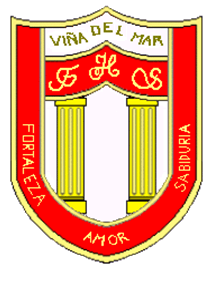 RBD: 1761-2FRIENDLY HIGH SCHOOLFono: 322628669 fhs.direccion@gmail.comCOMUNICADO DESDE DIRECCIÓN Estimada Comunidad EscolarJunto con saludar cordialmente y esperando que se encuentren bien de salud junto a su familia, me dirijo a ustedes con motivo de informar sobre los feriados legales en el mes de junio.El Congreso concluyó este jueves el trámite del proyecto de ley que convierte en feriado el próximo lunes 21 de junio y establecer como festivo el Día Nacional de los Pueblos Indígenas.El 28 de junio se celebra el Día del Pescador o también llamado el día de San Pedro y San Pablo.“Por este motivo, el colegio no funcionara los lunes 21 y 28 de junio”Esperando que esta información sea de su interés, me despide atentamente.Guillermo Angel Alvarez LeónDirectorFriendly High SchoolEn Viña del Mar, a 17 de junio de 2021